ПАВЛОГРАДСЬКА МІСЬКА РАДАВИКОНАВЧИЙ КОМІТЕТР І Ш Е Н Н Я14.11.2018р.	                м. Павлоград					№ 787Про затвердження переліку посадових осіб, яким надаютьсяповноваження на складанняпротоколів про адміністративніправопорушення у м. Павлограді	Відповідно до ст.38 ч. «б» п.4 Закону України «Про місцеве самоврядування в Україні», п.2 ч.1 ст.255 Кодексу України про адміністративні правопорушення, згідно з Правилами благоустрою території міста Павлограда, затвердженими рішенням  сесії Павлоградської міської ради від 06.07.2010р. №1247-66/V, рішенням виконавчого комітету Павлоградської міської ради  від 10.08.2010р. №784 «Про затвердження Положення про інспекцію з благоустрою міста Павлограда», виконавчий комітет Павлоградської міської радиВИРІШИВ:Затвердити перелік посадових осіб, яким надаються повноваження на складання протоколів про адміністративні правопорушення у м. Павлограді (додається).Посадовим особам, яким надаються повноваження на складання протоколів про адміністративні правопорушення у м. Павлограді (згідно з додатком) внести відповідні  зміни до посадових інструкцій.Визнати таким, що втратило чинність рішення виконавчого комітету Павлоградської міської ради від 25.01.2017р. №57 «Про затвердження переліку посадових осіб, яким надаються повноваження на складання протоколів про адміністративні правопорушення у м. Павлограді».4. Контроль за виконанням даного рішення покласти на першого заступника міського голови Мовчана В.С.Міський голова                                                                            А.О. Вершина                        ЗАТВЕРДЖЕНО Рішення виконкому                                                                    14.11.2018р. № 787ПЕРЕЛІКпосадових осіб, яким надаються повноваження на складання протоколів про адміністративні правопорушення у м. Павлограді1. Управління комунального господарства та будівництва Павлоградської міської ради (ст.ст. 150-152, 154 КУпАП):- начальник управління;- начальник та спеціалісти відділу комунального господарства.2. Інспекція з благоустрою міста (ст.152 КУпАП):- начальник інспекції;- інспектори.3. Відділ розвитку споживчого ринку та підприємництва  (ст.ст. 152, 155, 155-2,  156, 156-1, 156-2, 159, 160 КУпАП):- начальник відділу;- спеціалісти відділу.4. Відділ містобудування та архітектури Павлоградської міської ради (ст.ст. 150, 152 КУпАП):- начальник відділу – головний архітектор;- заступник начальника відділу – начальник інспекції державного архітектурно-будівельного контролю міста Павлоград;- спеціалісти відділу.5. Комунальне підприємство «Павлограджитлосервіс» (ст.ст. 150-152, 154 КУпАП):- головний інженер;- заступник директора;- начальник, заступник начальника, майстри дільниці №1;- начальник, заступник начальника, майстри дільниці №2.6. Комунальне підприємство «Затишне місто» (ст.ст. 150-154 КУпАП):- головний інженер;- старший майстер дільниці благоустрою;- майстри.7. Приватні підприємства, які здійснюють утримання житлового фонду і прибудинкових територій комунальної власності територіальної громади м.Павлограда у відповідності з укладеними договорами (ст.ст. 150-152, 154 КУпАП):- керівники;- заступники керівників;- майстри.8. Павлоградське управління по експлуатації газового господарства ПАТ «Дніпропетровськгаз» (ст.ст.103-1, 103-2, 150, 152 КУпАП):- головний інженер;- начальники служб.9. Комунальне підприємство «Павлоградське виробниче управління водопровідно-каналізаційного господарства» (ст.ст. 150, 152 КУпАП):- головний інженер;- заступник директора;- начальники дільниць.10. Комунальне підприємство «Павлоградтеплоенерго» (ст.ст. 150, 152 КУпАП):- головний інженер;- начальники експлуатаційних районів;- майстер експлуатаційного району.11. Комунальне підприємство «Спеціалізована Агенція Ритуал» (ст. 152 КУпАП):- директор;- спеціалісти.12. Товариство з обмеженою відповідальністю «Екокомунтранс» (ст.152 КУпАП):- директор підприємства;- спеціалісти.13. Товариство з обмеженою відповідальністю «ДАЯР» (ст.152 КУпАП):- директор підприємства;- спеціалісти.14. Відділ охорони здоров'я Павлоградської міської ради (ст. 175-1 КУпАП):- начальник відділу;- заступник начальника відділу.15. Відділ по обліку комунального майна та житлової площі Павлоградської міської ради (ст.ст. 197, 198 КУпАП):- заступник начальника відділу;- спеціалісти відділу.16. Відділ з питань регіональної політики (ст.ст. 185-1, 186-5 КУпАП):- начальник відділу;- спеціалісти відділу.17. Сектор взаємодії  з  правоохоронними органами та мобілізаційної роботи ( ст.175-1 КУпАП):- начальник сектору;- спеціалісти сектору.18. Комунальне підприємство «Муніципальна варта» (стт.150, 152, 152-1,154, 155,155-2,156,159,160,175-1,185-1,183 КУпАП):- директор підприємства;- юрисконсульт.Начальник сектору взаємодіїз правоохоронними органами та мобілізаційної роботи						О.М.Шаповал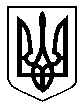 